Функциональные требованияОбщая информацияСуществует конфигурация на базе БСП 3.1.7. В ней есть три объекта конфигурации, которые необходимо доработать:Справочник «Дайверы»;Справочник «Физические лица»;Справочник «Контрагенты».Во всех справочниках есть табличная часть: Контактная информация.Необходимо:Используя средства БСП 3.1.7 обеспечить механизм поддержки Контактной информации также как это сделано в справочнике «Пользователи». За образец оформления можно взять справочник «Пользователи». Предполагается хранить в табличном поле «Контактная информация» следующую информацию:Телефон;Адрес;Email;Skype;Telegram;Ссылка на Instagram;Ссылка на Facebook;Ссылка на VK;Остальное.Обеспечить хранение и механизмы обновления фотографии в справочниках «Дайверы», «Физические лица», «Контрагенты». За образец взять справочник «Пользователи».Создать формы элемента, формы списка, формы выбора к справочникам:«Дайверы»;«Физические лица»;«Контрагенты».Оформление форм должно соответствовать рекомендациям 1С.Отдельные требования к оформлению формы элемента справочника «Дайверы»Наименование - нередактируемое поле. Оно формируется автоматически на основании полей Имя, Отчество, Фамилия. В следующем формате:Ivan I. Ivanov, где I – это первый символ в отчестве из поля Отчество.Если Отчество не заполнено, тогда наименование должно формироваться в виде Ivan Ivanov без инициала отчества.Имя, Отчество и фамилия должны заполняться только на английском языке. При вводе на другом языке программа должна давать соответствующее уведомление об этом, например, в виде желтой области, которая всплывает под полем ввода при попытке ввести данные в неверной раскладке.Поле Email и Телефон нельзя ввести произвольно. Это должен быть выпадающий список из табличной части «Контактная информация», отфильтрованный по соответствующему полю отвечающему соответственно за Email или Телефон.Поле «Местоположение» нельзя ввести произвольно. Это должен быть выпадающий список из табличной части «Контактная информация», отфильтрованный по соответствующему полю, отвечающему за Адрес.Поле «СертификатПоУмолчанию» нельзя ввести произвольно. Это должен быть выпадающий список из табличной части «Сертификаты» (поле «Представление»).Поля «Размер Костюма», «Размер BCD», «Размер ласт» должен быть в группе «Размеры» и выведен на отдельную вкладку в форме.Обеспечить хранение и обновление поля «Фотография» как в справочнике «Пользователи».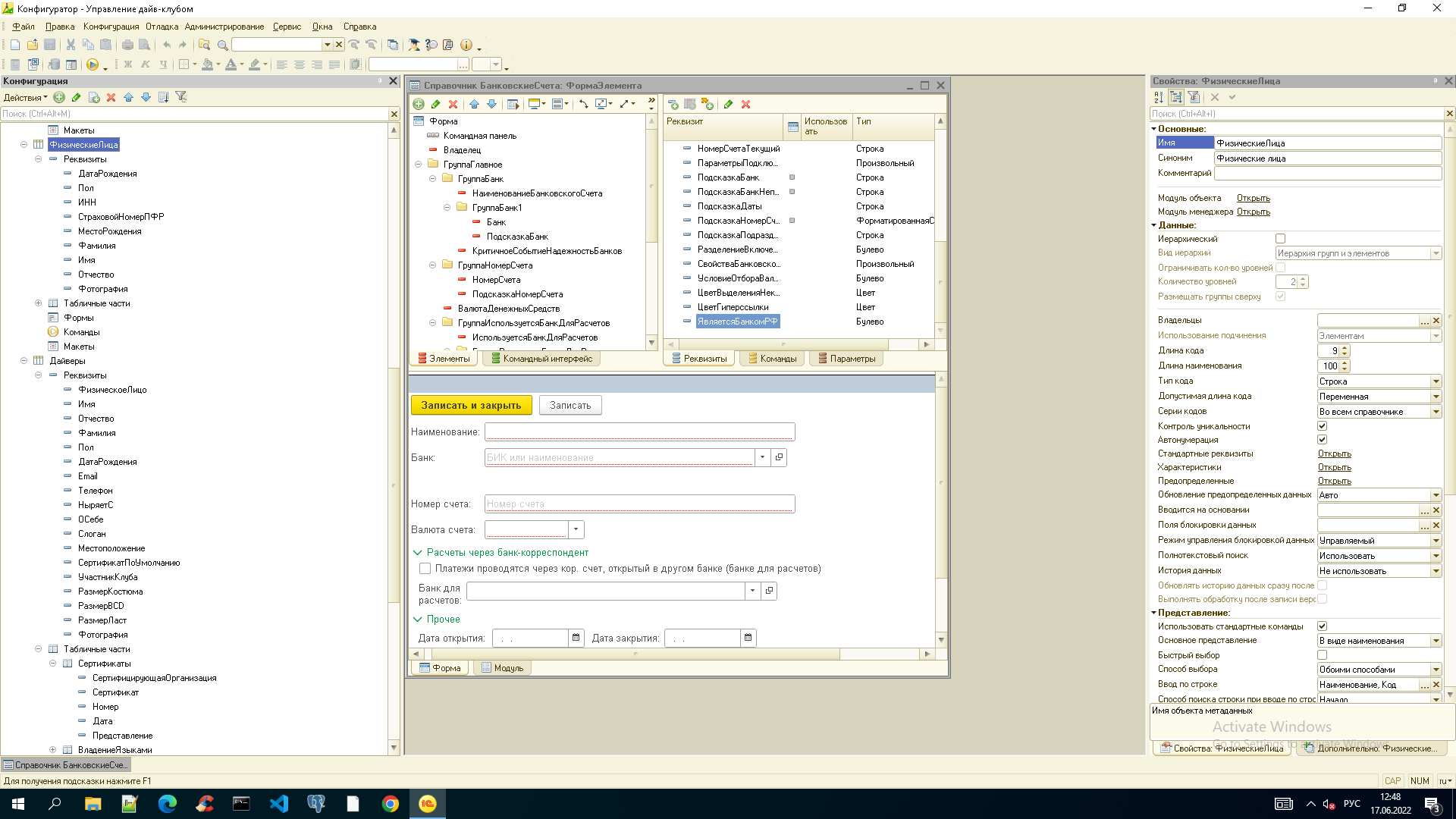 